CAREER AND COLLEGE DEVELOPMENTLESSON 10-2  DEFINING “COLLEGE AND CAREER PREP”LEARNING GOALS/OUTCOMESIncreased knowledge of academic entry requirements for higher education options. Personal skills and knowledge needed to be successful in higher education and careers.Ability to define the concept of college preparation in terms of the academic and personal knowledge and skills needed to be successful in multiple postsecondary options.MATERIALS NEEDEDStudent Handouts:Adaptation of David Conley’s Four Keys to College and Career Readiness“Is College Harder Than High School” Video by Federal Student Aidhttp://www.youtube.com/playlist?list=PL948CEA4FBAD3AE4DInternet access for showing videoChart paper with sample explanations CLASSROOM ACTIVITIESIntroduction.  Use the video, “Is College Harder than High School” (1.24 minutes) as a discussion starter. Ask students what they have heard about college compared to high school? Discuss the video. Are students worried about being ready for college? What are they already doing to be prepared? Divide the class into four groups. Explain that each group is going to brainstorm what they need to be doing in high school to prepare for college and careers under one of the four terms (THINK, KNOW, ACT, GO).  Each group will need to identify a person who will facilitate the brainstorming and a recorder. (Note – Four charts should be up around the room allowing groups to work in different spaces.) Give students time to brainstorm within their own group and record their ideas on the charts. Next, give students an opportunity to “carousel” to the other sites adding their ideas in a new color. Groups will rotate at prescribed intervals to all sites until they return to their original work. Hand-out the Adaptation of David Conley’s Four Keys for College and Career Readiness. Give students time to read what Dr. Conley recommends and highlight actions or information the students may not have included. Discuss David Conley’s work and what students are learning about college and career preparation. Is it just one thing? How can they help each other? How can you help them? To conclude, discuss with the class where/how to display the charts so they can be a reminder that the preparation for college and careers begins now. STUDENT PRODUCTSCharts with ideas for college and career preparation based on David Conley’s Four Keys for College and Career Readiness ADDITIONAL RESOURCES AND OTHER INFORMATIONFACILITATOR NOTESStudents sometime believe that being prepared for college is grades and a GPA. This workshop/lessons expands the definition of “college prep” is based on David Conley’s Four Keys to College and Career Readiness helping students to see that it is important to Know, Think, Act, and Go. Background resources on David Conley’s research:EPIC, Educational Policy Improvement Center contact@epiconline.orghttp://www.epiconline.orgCollege and Career Readiness https://collegeready.epiconline.org/portal/public/information/aboutfourkeysDefining and Measuring College and Career Readiness (PowerPoint) http://programs.ccsso.org/projects/Membership_Meetings/APF/documents/Defining_College_Career_Readiness.pdfVideos offer powerful opportunities for students to listen to other students. Both of these videos provide key information on becoming college/career ready. Academic Cultural Shock, First in Family, College Section http://www.firstinthefamily.org/collegeyears/soundslides/AcademicCultureShock/index.htmlHow to Make It in College, First in Family http://www.firstinthefamily.org/highschool/Videos.htmlCAREER AND COLLEGE DEVELOPMENTLESSON 10-2 STUDENT HANDOUTADAPTATION OF DAVID CONLEY’S FOUR KEYS TO COLLEGE AND CAREER READINESS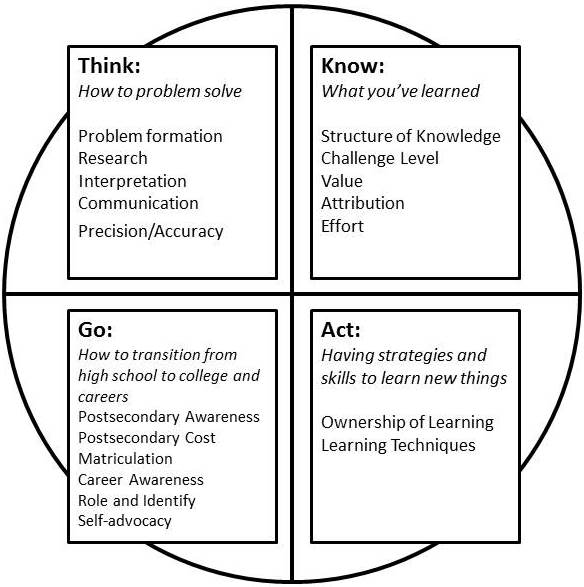 